Załącznik nr 2Znak sprawy: IGPOS.271.9.2020……………………………………….………..…..(Nazwa, adres, NIP Wykonawcy)Oświadczenie o braku powiązań z ZamawiającymDotyczy projektu „Rozwój infrastruktury szkół podstawowych w Gminie Miedziana Góra” współfinansowanego z Europejskiego Funduszu Rozwoju Regionalnego w ramach Działania 7.4 „Rozwój infrastruktury edukacyjnej i szkoleniowej” Osi 7 „Sprawne usługi publiczne” Regionalnego Programu Operacyjnego Województwa Świętokrzyskiego na lata 2014-2020.Oświadczam/oświadczamy, że w związku ze złożeniem oferty na usługę polegającą na opracowaniu dokumentacji kosztorysowej na przeprowadzenie prac remontowo-budowlanych (zapytanie ofertowe nr IGPOS.271.9.2020 z dnia 27.02.2020r nie jestem/nie jesteśmy powiązani z Zamawiającym osobowo lub kapitałowo lub osobami upoważnionymi do zaciągania zobowiązań w imieniu Zamawiającego lub osobami wykonującymi w imieniu Zamawiającego czynności związane z przygotowaniem i przeprowadzeniem procedury wyboru Wykonawcy.Przez powiązania kapitałowe lub osobowe rozumie się wzajemne powiązania między Zamawiającym lub w/w osobami, a Wykonawcą, polegające na:uczestniczeniu w spółce jako wspólnik spółki cywilnej lub spółki osobowej,posiadaniu co najmniej 10 % udziałów lub akcji,pełnieniu funkcji członka organu nadzorczego lub zarządzającego, prokurenta, pełnomocnika,pozostawaniu w związku małżeńskim, w stosunku pokrewieństwa lub powinowactwa w linii prostej, pokrewieństwa drugiego stopnia lub powinowactwa drugiego stopnia w linii bocznej lub w stosunku przysposobienia, opieki lub kurateli,pozostawaniu z Zamawiającym w takim stosunku prawnym lub faktycznym, że może to budzić uzasadnione wątpliwości co do bezstronności tych osób w wyborze Wykonawcy. ………….……..................................................................................(podpisy osób uprawnionych do reprezentowania Wykonawcy/ oferenta/ i składania oświadczeń woli w jego imieniu)................................., dnia ...………..……… 2020 r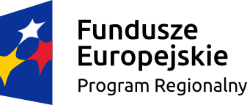 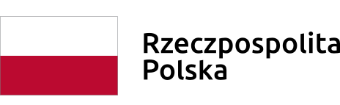 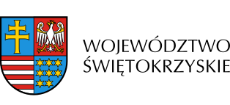 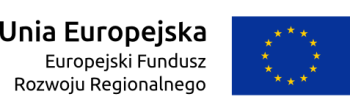 